Publicado en Mérida, Yucatán el 25/04/2024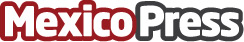 Smart City Expo LATAM Congress 9a edición Punto de encuentro clave para líderes y visionarios de América Latina y el mundoDatos de contacto:Luisa SerranoJefe de Prensa5530107998Nota de prensa publicada en: https://www.mexicopress.com.mx/smart-city-expo-latam-congress-9a-edicion Categorías: Internacional Telecomunicaciones Eventos Yucatán Movilidad y Transporte http://www.mexicopress.com.mx